03-379 ЗиЛ-41041 4х2 4-дверный заднеприводный седан, мест 5, вес: снаряженный 3.03 тн, полный 3.4 тн, ЗиЛ-4104 315 лс, 200 км/час, 1 экз., МСЦ6 АМОЗиЛ г. Москва, реставрация 2015 г.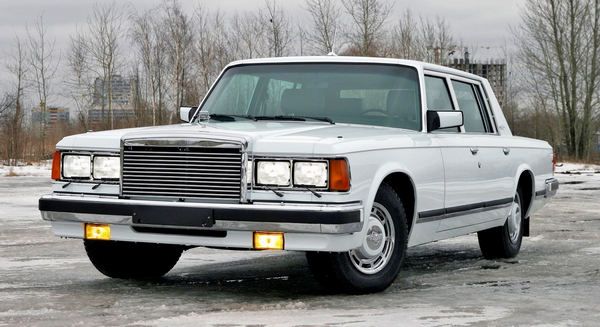 Из статьи «Заводы России. Мануфактура ЗиЛ» на https://www.drom.ru/info/misc/42207.html. Автор: Заур Ханцев 28.06.2016. В 2012 году администрация Москвы приняла решение, которое, по мнению многих, напрашивалось давно — снести завод ЗиЛ и возвести на его месте новый район с жилой и офисной недвижимостью. Наверняка так бы все и сгинуло, если бы в последний момент об аукционе не узнали люди, которых можно охарактеризовать как влиятельных энтузиастов российской автомобильной истории. Скооперировавшись, они выкупили лот и с января 2015 года производство представительских автомобилей ЗиЛ стало частным делом. При этом владельцем здания цеха остался завод, но вся его производственная часть теперь принадлежит новым собственникам. Фактически легковой цех спасли случайно. Специально под производство была создана новая компания с наименованием, максимально стилизованным под старое обозначение — ООО «МСЦ6 АМОЗиЛ». «МСЦ6», как и прежде, расшифровывается как «механосборочный цех №6», а написанное без пробела «АМОЗиЛ» теперь означает «Автомоторное общество Завода индивидуальных лимузинов». Как в цеху собирают новые легковые автомобили — седаны 41041 и лимузины 41047? Самые сложные детали — рамы, каркасы кузовов, двигатели и автоматические коробки передач — берутся из запасов. Оказывается, этих деталей ЗиЛ еще в конце 90-х годов произвел на много лет вперед, и они с тех пор хранятся в глубинах цеха в тщательно законсервированном виде. Наружные кузовные панели и часть внутренних здесь делают по технологиям кузовных мануфактур первой половины XX века, то есть выколачивают вручную на специальных деревянных болванках. С тех пор как цех стал самостоятельной административно-хозяйственной единицей, здесь изготовили восемь легковых автомобилей. В это число входят как вновь собранные машины, так и глубоко отреставрированные старые. Среди собранных в прошлом году автомобилей значится и седан 41041, впервые в истории завода окрашенный в белый цвет и укомплектованный светло-серым кожаным салоном. Машина уже стала своеобразной визитной карточкой МСЦ6 и представляет компанию на разных выставках. Технически это абсолютно аутентичный ЗиЛ — под капотом родной 7,7-литровый V8 мощностью около 350 л.с., состыкованный с автоматической коробкой передач. Двигатель, к слову, не с допотопной карбюраторной системой питания, а с электронным распределенным впрыском — систему по заказу зиловцев в начале нулевых разработала одна из американских инжиниринговых фирм.Такой седан еще можно заказать. Цена — от $300 000.Источник: http://msc6.ru. МСЦ6 АМОЗИЛ 2021 г.Седан ЗиЛ-41041. Кузов типа «СЕДАН», цельнометаллический сварной четырехдверный с двумя рядами сидений, ведущим задним мостом, жесткой балкой и главной передачей в отдельном картере.ЗиЛ-41041: роскошный седан сопровождения правительственных лимузинов Когда в 1986 году создавался самый роскошный и защищенный советский лимузин ЗиЛ-41047 не многие могли подумать, что это последний выдающийся шедевр автомобильной промышленности уходящего СССР. Это величественная машина, которая к тому же послужила основой для целого ряда не менее интересных модификаций. Одной из них стал пятиместный седан ЗиЛ-41041, который фактически представляет собой укороченную и только чуть упрощенную версию лимузина.История создания и производства. Автомобиль ЗиЛ-41041 разрабатывался как машина сопровождения лимузина ЗиЛ-41047 для того, чтобы кортеж полностью состоял из однотипных и почти одинаково выглядящих авто. Это и дань традициям, и практично, и просто очень солидно выглядит. В результате получился седан, самый роскошный и совершенный среди всех легковых авто, когда-либо произведенных в СССР. Изначально было выпущено всего 2 автомобиля, используемых строго по назначению – сопровождать правительственные лимузины. Продолжение жизни модель получила в 1997 году, когда Юрий Лужков заказал заводу изготовление еще шести седанов для нужд московской мэрии. После этого ЗиЛ выполнил еще целый ряд аналогичных заказов от разных клиентов. Было изготовлено всего 34 экземпляра автомобиля ЗиЛ-41041, но учитывая тот факт, что парадные кабриолеты делались на той же базе, часть седанов еще на стадии кузова "перерезались" в кабриолеты. Сейчас в закрытых частных коллекциях существует только около 15 автомобилей, что делает модель 41041 одной из самых эксклюзивных и раритетных машин в мире, как и лимузин, ради которого он был спроектирован.Особенности модели. ЗиЛ-41041 – это роскошный автомобиль, причем до такой степени, что не верится в его советское происхождение. Но это действительно так, причем практически все детали и системы отечественного производства. Просто оцените некоторые особенности данного авто:    снаряженная масса – 3550 кг;    максимальная скорость – 200 км/ч;    объем 8-цилиндрового двигателя – 7,68 л;    разгон до 100 км/ч за 12 секунд;    КПП – 3-ступенчатая автоматика. Но это хоть и удивительные, но технические параметры. А ведь обязательно следует обратить внимание на шикарнейшую отделку салона: если кожа, то только элитная, если ткани, то самые красивые, если дерево, то исключительно редкое и эксклюзивное. Салон комфортабелен и продуман до мелочей. Поражает климат-система, состоящая сразу из двух кондиционеров – отдельно для передних и задних пассажиров. Стоит ли упоминать о том, что все здесь сделано безукоризненно качественно и аккуратно, причем вручную?Такое авто можно купить и сейчас. Не нужно расстраиваться от осознания, что эта прекрасная машина останется недостижимой мечтой. Ее можно купить у нас и сегодня. Из 34 существующих экземпляров одиннадцатью располагаем именно мы. У нас есть и новые авто, и совершенно эксклюзивный вариант – безупречно отреставрированная белая машина. А эксклюзивность заключается в том, что ЗиЛ принципиально не красил свои элитные авто в любой цвет, кроме черного. Исключение было сделано только для ЗиЛ-111 Валентины Терешковой. А у нас есть не только черные, но и белый ЗиЛ-41041, и он в превосходном состоянии!ЗиЛ-41041 СеданЗиЛ-41041 СеданКузов типа «СЕДАН», цельнометаллический сварной 4-дверный с двумя рядами
сидений, ведущим задним мостом, жесткой балкой и главной передачей в отдельномкартереКузов типа «СЕДАН», цельнометаллический сварной 4-дверный с двумя рядами
сидений, ведущим задним мостом, жесткой балкой и главной передачей в отдельномкартереКоличество мест, включая водителя5Масса снаряженного автомобиля, кг3 030Полная масса, кг3 405Максимальная скорость движения
автомобиля с нагрузкой 2 человека,
км/ч не менее200Время разгона с места о скорости 100
км/ч с нагрузкой 2 человека, с, не
более12Контрольный расход топлива для автомобиля с полной массой, движущегося на прямойпередаче, л/100 кмКонтрольный расход топлива для автомобиля с полной массой, движущегося на прямойпередаче, л/100 кмПри V=90 км/ч17При V=120 км/ч21Модель двигателяЗиЛ-4104ТипV- образный, бензиновый, карбюраторныйЧисло цилиндров8Внешний габаритный радиус поворота
автомобиля по переднему бамперу, м,
не более8Двигатель:Двигатель:Диаметр цилиндра и ход поршня, мм108x105Рабочий объем, л7,68Степень сжатия9,3:1Номинальная мощность по ГОСТ 14846-
81, кВт (л.с.) при 4400-4600 мин"1232(315)Крутящий момент при 2500-2700 мин,
не менее, Н.м (кгс.м)610(62)Цена:по запросу